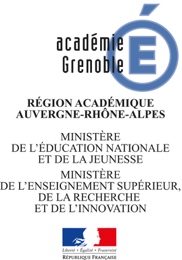 Proposition d’une démarche de conception TD 1 « Caractérisons nos élèves pour identifier leurs besoins prioritaires »Étape n° 1A : « Votre nouveau collègue arrive dans l’établissement, présentez-lui succinctement vos élèves de 2nde Bac Pro filière ………….en EPS » : Atouts / ManquesB :  À partir de cette description spontanée : 				C : Pouvez-vous maintenant hiérarchiser 	D :  Sélectionner un ou des objectifs quels besoins identifiez-vous pour vos élèves ?		                                                   ces besoins : 1 ; 2 ; 3 		généraux en fonction des besoins identifiés.Proposition d’une démarche de conception Étape n° 2 : A la lecture des AFLP par champs, identifiez les plus appropriés pour réponde aux besoins de vos élèves.Au regard de cette analyse : Quels sont les 3 ou 4 champs d’apprentissage à privilégier dans votre programmation de seconde ?  Proposition d’une démarche de conception Étape n° 3Choisissez un champ d'apprentissage parmi ceux identifiés précédemment  : .............Dans le champ d’apprentissage choisi, identifiez les AFLP les plus à même de répondre aux besoins de vos élèves de 2° Bac Pro filière……..pour atteindre les objectifs généraux priorisés ?  (Minimum 4 par séquence dont 1 et 2 obligatoires)Proposition d’une démarche de conception Étape n° 4A : Dans le champ d’apprentissage choisi, quelles APSA identifiez-vous prioritairement pour atteindre les objectifs généraux qui répondent aux besoins de vos élèves de seconde ?C : Choix d’APSA à l’intérieur du champ : D : Au regard de la spécificité du profil des élèves de cette filière, quelles modalités de pratique mobiliser pour répondre à l’hétérogénéité des représentations et des motivations des élèves ?  Proposition d’une démarche de conception  TD 2 : « Concevons la compétence de fin de séquence en l'associant à des modalités d’évaluation »Étape n° 5À partir du choix des AFLP, déclinez la compétence de fin de séquence visée pour vos élèves dans cette APSA  :Étape n° 6Définissez les modalités d’évaluation de cette compétenceProposition d’une démarche de conception Étape n° 7Déclinez cette compétence de fin de séquence en 4 niveaux d’acquisition  sur les AFLP retenus:« Développer sa motricité »AFLP 1 :ADNProduire et répartir lucidement ses efforts en mobilisant de façon optimale ses ressources pour gagner ou pour battre un record.Anticiper et planifier son itinéraire pour concevoir et conduire dans sa totalité un projet de déplacement.Accomplir une prestation animée d’une intention dans la perspective d’être jugé et/ou apprécié.Réaliser des choix tactiques et stratégiques pour faire basculer le rapport de force en sa faveur et marquer le point.Concevoir et mettre en œuvre un projet d’entraînement pour répondre à un mobile personnel de développement.« Développer sa motricité »AFLP 2 :      Cœur : moteur – technique – tactique - stratégiqueConnaître et mobiliser les techniques efficaces pour produire la meilleure performance possible.Mobiliser des techniques efficaces pour adapter et optimiser son déplacement aux caractéristiques du milieu.Mobiliser des techniques de plus en plus complexes pour rendre plus fluide la prestation et pour l’enrichir de formes corporelles variées et maîtrisées.Mobiliser des techniques d’attaque efficaces pour se créer et exploiter des occasions de marquer ; résister et neutraliser individuellement ou collectivement l’attaque adverse pour rééquilibrer le rapport de force.Éprouver différentes méthodes d’entraînement et en identifier les principes pour les réutiliser dans sa séance.« S’organiser pour apprendre et Savoir s’entraîner »AFLP 3 :Ressentir, diagnostiquer, planifier, accepter la répétition, analyser des données, mener un projet en respectant les  échéances, évaluer l'atteinte des objectifsAnalyser sa performance pour adapter son projet et progresser.Analyser sa prestation pour comprendre les alternatives possibles et ajuster son projet en fonction de ses ressources et de celles du milieu.Composer et organiser dans le temps et l’espace le déroulement des moments forts et faibles de sa prestation pour se produire devant des spectateurs/jugesAnalyser les forces et les faiblesses en présence par l’exploitation de données objectives pour faire des choix tactiques et stratégiques adaptés à une prochaine confrontation.Systématiser un retour réflexif sur sa pratique pour réguler sa charge de travail en fonction d’indicateurs de l’effort (fréquence cardiaque, ressenti musculaire et respiratoire, fatigue générale).« Exercer sa responsabilité dans un engagement personnel et solidaire » AFLP 4 :Intégrer, respecter et comprendre le sens de la règle. Exercer ses responsabilités. S’engager personnellement dans une démarche solidaire. Coopérer, assumer des rôles sociauxAssumer des rôles sociaux pour organiser une épreuve de production de performance, un concours.Assumer les rôles sociaux pour organiser la pratique des activités de pleine nature.Assumer les rôles inhérents à la pratique artistique et acrobatique notamment en exprimant et en écoutant des arguments sur la base de critères partagés, pour situer une prestationRespecter et faire respecter les règles partagées pour que le jeu puisse se dérouler sereinement ; assumer plusieurs rôles sociaux pour permettre le bon déroulement du jeu.Agir avec et pour les autres en vue de la réalisation du projet d’entraînement en assurant spontanément les rôles sociaux. « Construire durablement sa santé »AFLP 5 :Construire et la préserver sa santé, respecter son intégrité physique, psychologique et sociale,  se connaitre et construire une image de soi positiveAssurer la prise en charge de sa préparation et de celle d’un groupe, de façon autonome pour produire la meilleure performance possible.Se préparer et maintenir un engagement optimal permettant de garder sa lucidité́ tout au long de son parcours pour pouvoir réévaluer son itinéraire ou renoncer le cas échéant.Se préparer et s’engager pour présenter une prestation optimale et sécurisée à une échéance donnée.Savoir se préparer, s’entraîner et récupérer pour faire preuve d’autonomie.Construire une motricité contrôlée pour évoluer dans des conditions de sécurité.« Accéder au patrimoine culturel » AFPL 6 : Connaitre, comprendre, avoir un recul critique sur le patrimoine culturel que constitue les APSA supports d’enseignementConnaître son niveau pour établir un projet de performance située culturellementRespecter et faire respecter la réglementation et les procédures d’urgence pour les mettre en œuvre dans les différents environnements de pratiqueS’enrichir de la connaissance de productions de qualité issues du patrimoine culturel artistique et gymnique pour progresser dans sa propre pratique et aiguiser son regard de spectateurPorter un regard critique sur les pratiques sportives pour comprendre le sens des pratiques scolairesIntégrer des conseils d’entraînement, de diététique, d’hygiène de vie pour se construire un mode de vie sain et une pratique raisonnée.CA1 : CA2 : CA3 : CA 4 : CA 5 : « Développer sa motricité »AFLP 1 : ADN« Développer sa motricité »AFLP 1 : ADN« Développer sa motricité »AFLP 2 : Cœur : moteur – technique – tactique - stratégique« Développer sa motricité »AFLP 2 : Cœur : moteur – technique – tactique - stratégiqueHiérarchisez :    …  « S’organiser pour apprendre et Savoir s’entraîner »AFLP 3 :Ressentir, diagnostiquer, planifier, accepter la répétition, analyser des données, mener un projet en respectant les  échéances, évaluer l'atteinte des objectifs« Exercer sa responsabilité dans un engagement personnel et solidaire » AFLP 4 :Intégrer, respecter et comprendre le sens de la règle. Exercer ses responsabilités. S’engager personnellement dans une démarche solidaire. Coopérer, assumer des rôles sociaux « Construire durablement sa santé »AFLP 5 :Construire et la préserver sa santé, respecter son intégrité physique, psychologique et sociale,  se connaitre et construire une image de soi positive« Accéder au patrimoine culturel » AFPL 6 : Connaitre, comprendre, avoir un recul critique sur le patrimoine culturel que constitue les APSA supports d’enseignementReportez vos choix :Reportez vos choix :    CA N°…APSAprioritairement retenues :1APSAprioritairement retenues :2APSAprioritairement retenues :3Filière :                                 classe : 2ndeCA N°…APSA finalement retenue :Filière :                                 classe : 2ndeAPSA : Modalités de pratique retenues :APSA : Compétence de fin de séquence : Compétence de fin de séquence : Compétence de fin de séquence : Compétence de fin de séquence : Compétence de fin de séquence :Reportez les AFLP choisis pour cette APSA :Partie de la compétence en lien avec les différents  AFLP1er degré d’acquisition2ème degré d’acquisition3ème degré d’acquisition4ème degré d’acquisitionAFLP 1 :AFLP 2 :AFLP 3 :AFLP 4 :AFLP 5 :AFPL 6 : 